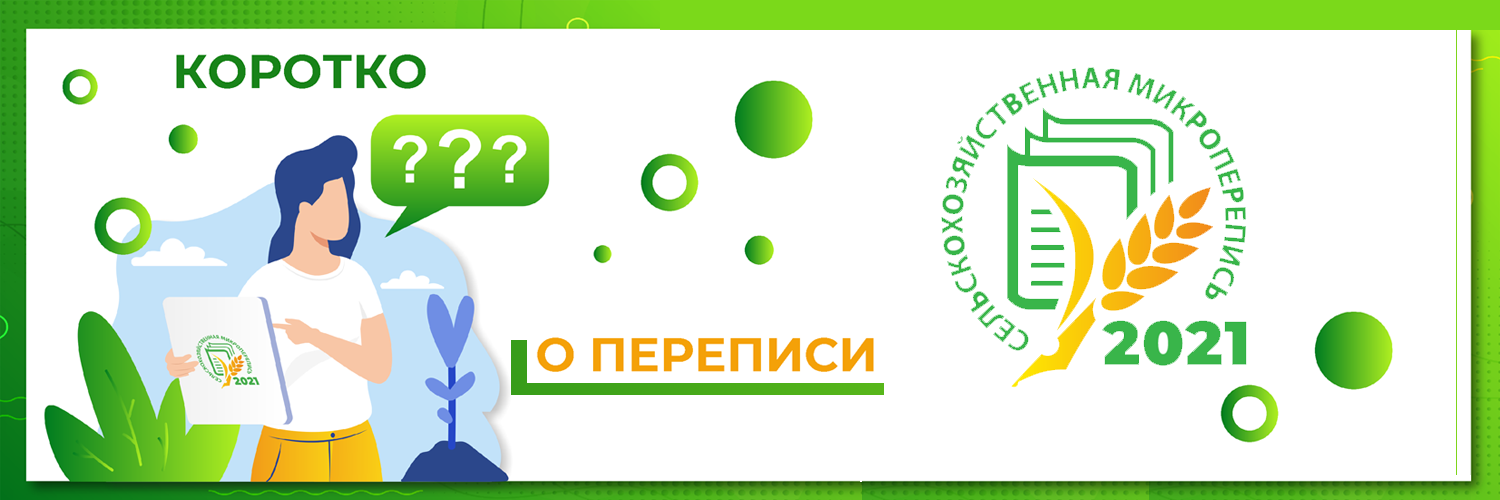 КТО ПРОВОДИТ ПЕРЕПИСЬ?Сельскохозяйственную микроперепись организует и координирует Федеральная служба государственной статистики — Росстат. Но непосредственно в подготовку и проведение переписи волечены многие ведомства, институты и службы.ЦЕЛИ СЕЛЬСКОХОЗЯЙСТВЕННОЙ МИКРОПЕРЕПИСИ
КОГО ПЕРЕПИШУТ?Юридические и физические лица, являющиеся собственниками, пользователями, владельцами или арендаторами земельных участков, предназначенных или используемых для производства сельскохозяйственной продукции, либо имеют сельскохозяйственных животных.КАК МОЖНО ПЕРЕПИСАТЬСЯ?- сельскохозяйственные организации, крестьянские (фермерские) хозяйства и индивидуальные предприниматели предоставляют данные путем самозаполнения в электронном виде через систему WEB-сбора Росстата. В отдельных случаях, на бумажном носителе с использованием форм переписных листов.- сбор сведений по личным подсобным и другим индивидуальным хозяйствам граждан и некоммерческим товариществам, осуществляется путем опроса респондентов переписчиками с использованием планшетных компьютеров. В отдельных случаях, с использованием бланков форм переписных листов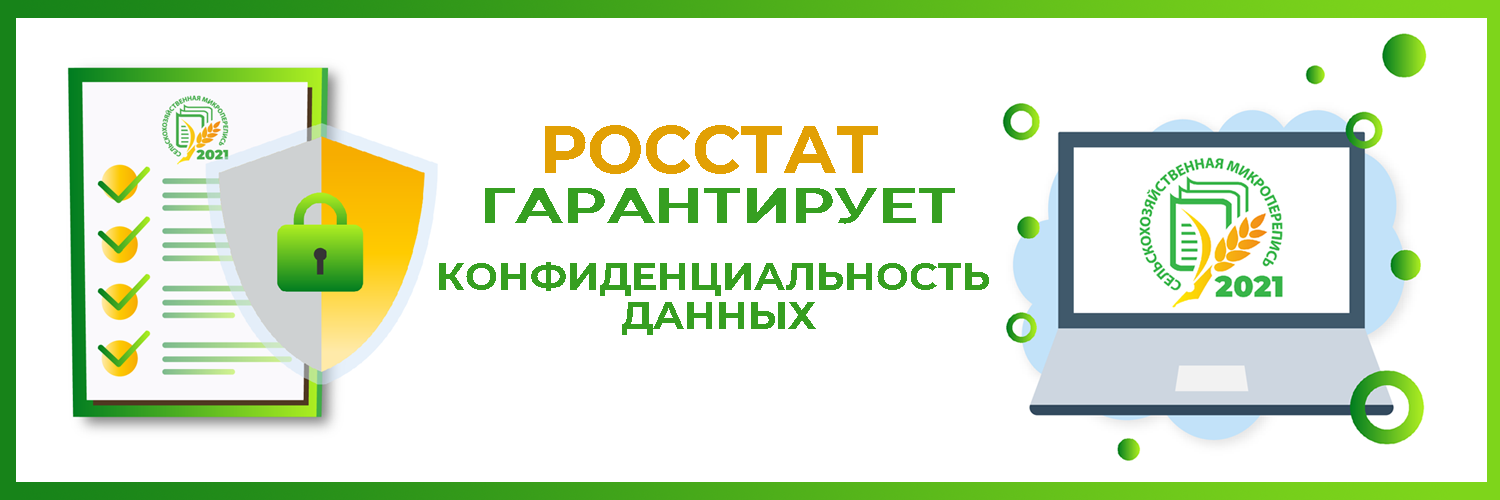 Гарантии защиты содержащихся в переписных листах сведений об объектах сельскохозяйственной микропереписи определены в статье 12 Федерального закона «О Всероссийской сельскохозяйственной переписи».Содержащиеся в переписных листах сведения об объектах сельскохозяйственной микропереписи признаются конфиденциальными и не подлежат разглашению, распространению и будут использованы в целях получения свободной информации по результатам проведения сельскохозяйственной микропереписи.Росстат обеспечивает режим защиты и соблюдения правил обработки информации ограниченного доступа содержащиеся в переписных листах, электронных и иных документах переписи.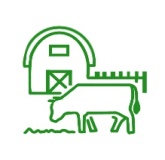 Получение официальной статистической информации о произошедших структурных изменениях в сельском хозяйстве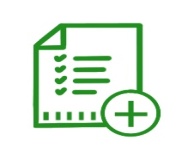 Получение сведений по категориям сельхозпроизводителей, которыев межпереписной период наблюдаются выборочно или по которым наблюдение не проводится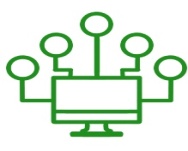 Актуализация генеральных совокупностей сельскохозяйственных производителей для повышения качества данных текущего статистического наблюдения в межпереписной период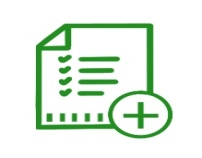 Прогноз развития сельского хозяйства